Беседа-занятие в подготовительной группе по ПДД "Переходим через улицу»Цель: создание условий для снижения детского травматизма на дорогах.Задачи: 1.	Учить различать проезжую часть дороги и место перехода «Зебра».2.	Учить понимать значение зелёного и красного сигналов светофора.3.	Развивать умение ориентироваться в пространстве, внимание, уверенность в своих действиях.Ход беседы: Ребята, вы, конечно, знаете, что по городским улицам движется огромное количество машин.•	Где же ходят пешеходы?Улицы разделены между водителями машин и людьми так: пешеходы ходят по тротуарам, а транспорт движется по проезжей части улицы. Тротуары – это дорожки, окаймляющие с двух сторон проезжую часть и отделенные от нее невысоким каменным ограждением – бордюром.Представьте себе, что вам нужно перейти на противоположную сторону улицы. Для этого нужно воспользоваться правилами перехода. Поговорим о них.Прежде всего, выясним, какие бывают переходы через улицу. Они бывают нескольких видов. Во-первых, подземный переход. Он обозначается таким значком. В подземный переход нужно спуститься по лестнице, пройти по длинному тоннелю, расположенному под землей, и по другой лестнице подняться наверх. Вы окажетесь на противоположной стороне улицы. Послушайте стихотворение: «Подземный переход»Вот подземный переход:По нему идет народ.Переход прекрасный Тем, что безопасный!Во-вторых, в городах есть и надземные переходы. Это застекленные тоннели, поднятые на опорах высоко над улицей. Чтобы перейти через улицу по надземному переходу, нужно подняться по лестнице, пройти в тоннеле над землей и спуститься по другой лестнице.Наконец, третий вид перехода – наземный. Его обозначают на мостовой белыми полосками. (Взрослый показывает рисунок.) Наземный переход называют зеброй. Как вы думаете почему? Потому что окраска лошадки зебры также состоит из чередующихся черно-белых полосок.При переходе через улицу по наземному переходу пешеходам помогает светофор. •	Что же такое светофор и когда он появился на городских улицах?Первый светофор поставили сначала на железной дороге. У первого светофора было два сигнала – зеленый и красный. Сигналы светофора меняли вручную. И только недавно появились трехцветные электрические светофоры.•	Как помогает пешеходам и водителям светофор?Он показывает, когда можно переходить дорогу пешеходам или ехать машинам, а когда нужно стоять и ждать.Запомните, если горит красный сигнал светофора – переходить улицу нельзя. Он говорит: «Стойте и ждите!» Желтый сигнал предупреждает о том, чтобы вы подготовились к переходу. Когда загорается зеленый свет, то путь открыт, и вы можете идти. Послушайте стихотворение: «Друг пешехода»Светофор – друг пешехода, Он стоит у перехода.Он сигналы подает:Ждать или идти вперед. Светофор, светофор, Наш помощник с давних пор!Если вспыхнет красный свет, Значит, перехода нет.Если желтый – стой и жди, А зеленый свет – иди!Светофор, светофор, Наш помощник с давних пор!Представьте, что вы подошли к наземному переходу и стали ждать, когда загорится зеленый свет. Вот он и вспыхнул.Я хочу предупредить вас, дорогие ребята, что переходить через улицу надо спокойно, не выскакивать на проезжую часть, как только загорелся зеленый свет, а сначала внимательно посмотреть по сторонам, проверить, все ли машины уже остановились и уступают вам дорогу.При переходе через улицу нужно посмотреть сначала налево, а на середине проезжей части направо, чтобы видеть, далеко машины или близко.Вот еще одно важное правило. Если вы подходите к углу дома, к арке, повороту улицы, нужно замедлить шаг, приостановиться, ведь оттуда может неожиданно выехать машина.Самое опасное, когда ни водитель, ни пешеход не видят друг друга до самого последнего мгновения.Например, нельзя выскакивать на проезжую часть из-за густых кустов, высоких сугробов или стоящей у обочины машины. Особенно внимательными старайтесь быть, когда ждете транспорт на остановке. Никогда не подходите близко к проезжей части. Если вы приехали на автобусе, вышли из него, не торопитесь обходить автобус ни спереди, ни сзади, лучше подождите, когда он отъедет от остановки.Запомните правила1.	Никогда не переходите дорогу в неположенном месте. Даже если на проезжей части нет ни одной машины. Обстановка на дороге меняется мгновенно. Сейчас машин нет, через несколько секунд они появятся.2.	Обязательно переходите через улицу только по подземному, надземному или наземному переходу.3.	Внимательно следите за сигналами светофора. Красный свет – перехода нет. Желтый свет – готовься, жди. Зеленый свет – иди.4.	Если загорелся зеленый свет светофора, не бегите через улицу сломя голову, идите спокойно. Посмотрите сначала налево, а дойдя до середины – направо.5.	Подходя к углу улицы, арке, повороту, будьте внимательны, слегка замедлите шаг.6.	Никогда не выходите на проезжую часть из-за стоящей у обочины машины, из-за куста, сугроба.7.	Не стойте у края остановки.8.	 Кто знает правила, Для тех они не ребус:Вагон трамвая — впереди На остановке обходи,По переходу обходи Автобус и троллейбус.•	ЗаданияОтветить на вопросы по сюжетным картинкам. Раскрасить сюжетные картинки.•	ЗагадкиЭту ленту не возьмешь И в косичку не вплетешь. На земле она лежит, Транспорт вдоль по ней бежит. (Дорога) Никогда я не сплю, На дорогу смотрю.Подскажу, когда стоять, Когда движенье начинать. (Светофор) Тут машина не пойдет. Главный здесь – пешеход. Что друг другу не мешать, Нужно справа путь держать. (Тротуар) Что за транспорт такой Что везет тебя домой. Он бежит туда-сюда, Упираясь в провода. (Троллейбус)Под ногами у Сережки Полосатая дорожка. Смело он по ней идет, А за ним и весь народ. (Зебра) На обочинах стоят, Молча с нами говорят. Всем готовы помогать. Главное – их понимать. (Дорожные знаки) Две дороги долго шли И друг к дружке подошли. Ссориться не стали, Пересеклись и дальше побежали. Что это за место, Всем нам интересно. (Перекресток) Наш автобус ехал-ехал, И к площадочке подъехал. А на ней народ скучает, Молча транспорт ожидает. (Остановка) Двух колес ему хватает, И мотор не подкачает. Нужно только завести – И счастливого пути! (Мотоцикл) Это что за магазин? Продается в нем бензин.Вот машина подъезжает, Полный бак им заливает. Завелась и побежала. Чтоб другая подъезжала. (Заправочная станция) У строителей в почете Рядышком с шоссе лежит, По ней транспорт не бежит. Ну а если вдруг беда, То съезжают все сюда. (Обочина)... Считалочка  Стоп, машина, Стоп, мотор!Тормози скорей, Шофер!Красный глаз глядит в упор — Это строгий Светофор!•	Вопросы для закрепления:1.	Какие виды перехода вы знаете?2.	Сколько сигналов у светофора?3.	Можно ли переходить через улицу, если горит красный свет?4.	Можно ли переходить через улицу, если горит зеленый свет?5.	Почему нельзя ждать транспорт, стоя на краю тротуара?6.	Почему нельзя выходить на проезжую часть из-за машины, куста, дерева или сугроба?7.	Почему нужно замедлять шаги, подходя к повороту, углу улицы, арке?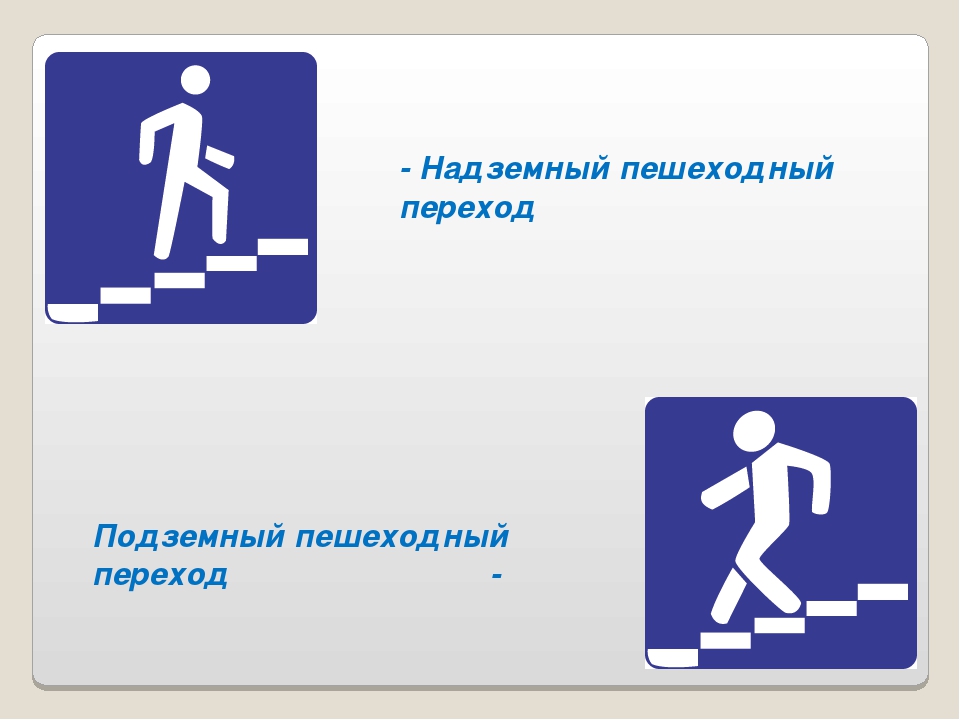 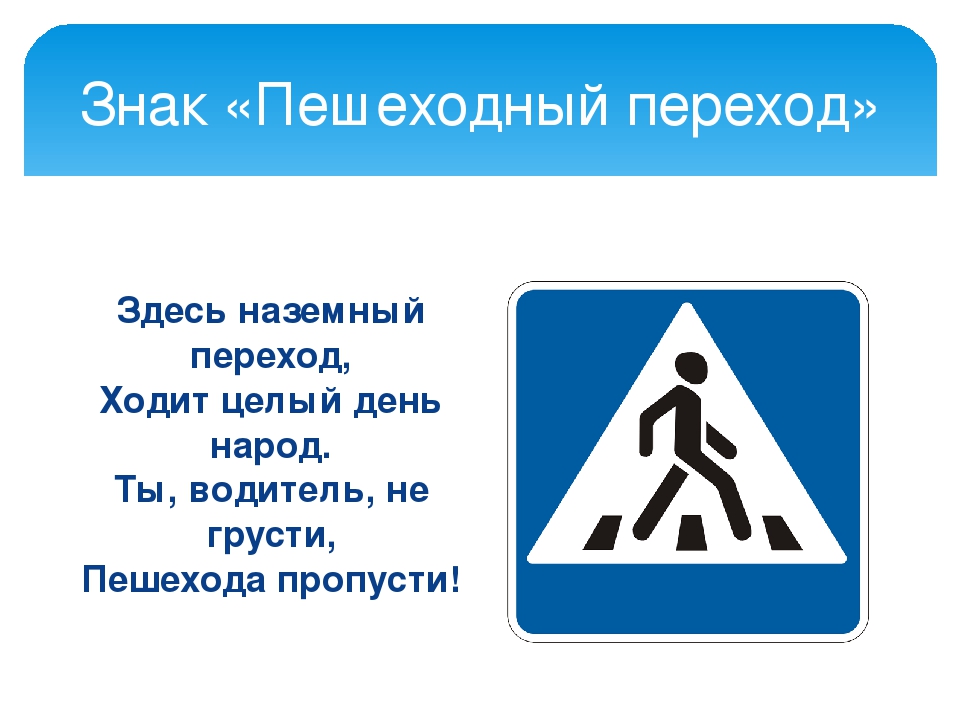 